Chatham Business Association, SBDI Service Provider for SSA #51 800 E. 78th St.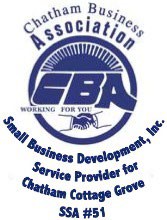 Chicago, Illinois 60619(SSA) Area #51 Open Commissioners Meeting MinutesWednesday, March 22,  2023 – 6:00. p.m.Meeting was called to order at 6:00 p.m., by Jennipher Adkins, Interim Executive Director, Chatham Business Association, SBDI, Service Provider for Special Service Area #51.SSA Commissioners in attendance were: Chairman, Veta Caldwell-Charles (Tailor-rite Cleaners), Clarence Glover (Majestic Florist), Lamont Smith (Sizzlin Skillet).SSA Staff in attendance were: Jennipher Adkins, Interim Executive Director, Charles Edwards, Chief IT Ambassador. Cliff Bonner, Field Program Manager, Rachel Hawkins, SSA ManagerSSA #51 Commissioner Clarence Glover,  motions the reading of December 29 ,2022 Open Meeting minutes and enter into record, Chairman Veta Caldwell-Charles seconds. Minutes were approved.Pursuant to the applicable law and my determination that attendance by remote means is necessary because an in-person meeting is not practical or prudent due to the declared public health disaster cause by COVID-19, this meeting is conducted by videoconference.SSA #51 Interim Executive Director covers agenda topics with Commissioners. Services Usage last quarter Report:Advertising and PromotionsImportant information, such as Business Workshops, Financial Assistance and Technology Development are distributed weekly to the SSA #51 businesses. Communications are sent to SSA #51 Businesses of SSA #51 Services, Monthly Membership Meetings, SSA Quarterly Meetings and GET Connected Program. Provides Business of Month Program, that promotes and highlights a business from the SSA. Restaurant business within the SSA is hired to provide catering services for the CBA Monthly Member Meeting.SSA #51 Service Provider takes all event opportunities to highlight their business. During the 1st quarter. Their services and business cards were displayed.CBA, SBDI is also adamantly promoting the SSA businesses on their social media. CBA will promote SSA #51 business deals and promotion on their Social Media sites (Facebook.com/ @ChathamCottageGroveSSA51Instagram: Followers (@Chathamcottagessa51) 7 posts, 51 followers, 14 followingAttached Social Media Post Link: https://m.facebook.com/pg/ChathamCottageGroveSSA51/posts/?ref=page_internal&mt_nav=0Public Way MaintenanceJanuary - MarchService Provider’s Field Program Manager Cliff Bonner reports: 1 new street cleaning Staff has been added. Cleaning will go from 5 days a week to 7 days to compensation for garbage increase in corridor.Street Cleaning900 bags (55 Gallon bags) of garbage were collected. This equates to, 49,500 Gallons of garbage have been collected and removed from the streets of SSA #51 in the last three months. We one two street cleaning staff member and re- hired a previous staff member.Areas within the SSA #51 that were cleaned include: 75th Street (Indiana to Drexel), 79th Street (Cottage to 95th Street), 79th Street (Greenwood to Indiana), Cottage Grove (75th Street to 95th Street), and Vacant lots located on 75th Street, 79th Street, 95th Street and Cottage Grove Avenue.Public Way AestheticsAn RFP for Banner installation to replace damaged SSA51 banners in corridor.  Liberty Flag provided quote to replace the SSA banners.  Service Provider is also pursuing a partnership with Bannerville to for the installation of new banners.SSA #51 Service Provider will promote the SSA# 51 businesses corridor with Banners, Custom Trash Containers and Planters. Five Custom Trash Receptacles permits were renewed along with 6 Planters within the Corridor.SSA #51 Service Provider will promote the SSA# 51 businesses corridor, in partnership with the Chicago Art Institute with pole banners and  window  installations of each exhibit show within the museum:  The Art of Beauty African Art is the current  installation,SSA #51 Businesses were surveyed about planter and Street Pole planters were favored overall. Based on City guidelines, CBA will draw up a plan for the best placement for planters. Negotiate replacement of damaged SSA 51 banners with Temple Display in accord with SSA#51 budget. Damaged banners per Field Supervisor are included: 6 on 95th, 19 on Cottage Grove from 75th and 95th, 12 on 79th St Corridor, and 9 on 75th StHoliday DecorationsJennipher Adkins Reports: CBA, SBDI reported that holiday decorations experienced some challenges stay. Vandals destroyed serval installations, which required a re-installation.Service Provider will negotiate for better  Holiday wreaths, bows and live garland purchase and Community Partnership installation for Holiday install. We will continue the relationship with Bill Doran, as well.   CBA plans to host a holiday event in 2023 where SSA businesses can retrieve holiday decorations, the Local Buy coupons and partner with volunteers.Façade ImprovementsNo New projects this quarter.Safety ProgramsCBA, SBDI contracted AGB Investigations for Special Event Security. (is currently on pause ). Service Provider is currently investigation Aggression Sensor program, if in the best interest of the corridor.  Service Provider discussed the City camera rebate program.  Commissioners indicated their businesses were already equipped with cameras and lights but that if other (new) businesses within the SSA wanted to utilized this program, they would support this activity.Meeting Adjourned at: 7: 09 p.m. Minutes taken by:Executive Director (Int), Jennipher Adkins 	___Chairman, Veta Charles __________________________